ООО «НижНовСтройПроект»Проект планировки территории по объекту: «Железнодорожный подъездной путь необщего пользования»Проект межевания территории по объекту: «Железнодорожный подъездной путь необщего пользования»Том IПОЛОЖЕНИЯ О РАЗМЕЩЕНИИ ЛИНЕЙНЫХ ОБЪЕКТОВНижний Новгород – 2019 г.проект планировки и проект межевания территории по объекту: «Железнодорожный подъездной путь необщего пользования»Том IРаздел 2. Положение о размещении линейных объектовЗаказчик: АО «Волга»Исполнитель: ООО "НижНовСтройПроект"г. Нижний Новгород - 2019 г.Список исполнителей – участников подготовки проекта планировки и проекта межевания территории по объекту: «Железнодорожный подъездной путь необщего пользования»ЗаказчикАО «Волга»ИсполнительООО "НижНовСтройПроект"	         г. Нижний Новгород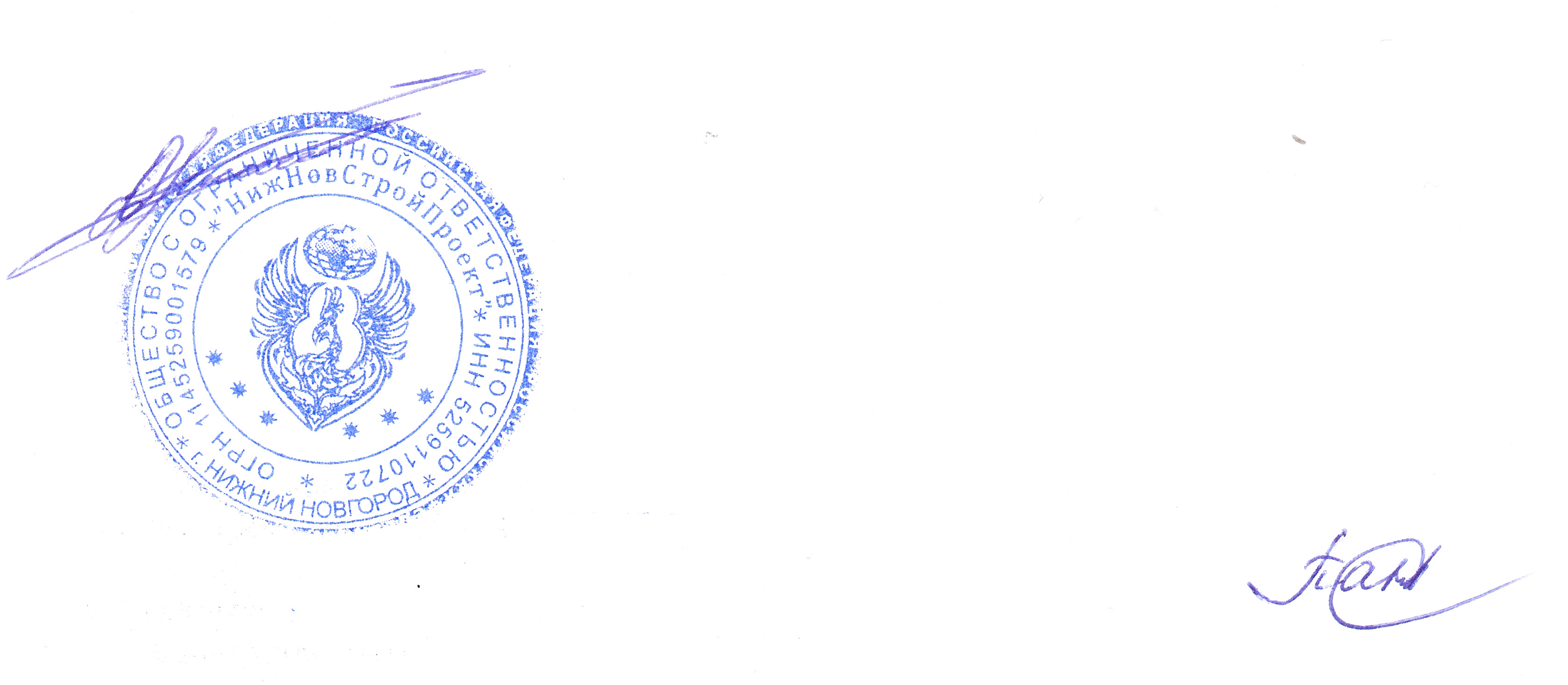 Генеральный директор	С. А. РыжовНачальник проектного отдела	А.А. ПаничеваВ подготовке документации по планировке территории проекта планировки и проекта межевания территории по объекту: «Железнодорожный подъездной путь необщего пользования» также принимали участие иные организации и специалисты, которые были вовлечены в общую работу предоставлением консультаций, заключений и рекомендаций, участием в совещаниях, рабочих обсуждениях.  Проект выполнен в соответствии с Градостроительным кодексом РФ, законом Нижегородской области №37-З «Об основах регулирования градостроительной деятельности на территории Нижегородской области» и по составу документации соответствует проекту планировки и межевания, постановлением Правительства РФ от 12 мая 2017 г. № 564 «Об утверждении Положения о составе и содержании проектов планировки территории, предусматривающих размещение одного или нескольких линейных объектов».СОДЕРЖАНИЕ Введение	51. Положение о размещении линейного объекта	62. Предельные параметры разрешенного строительства, реконструкции объектов капитального строительства, входящих в состав линейного объекта в границах зон планируемого размещения	73. Мероприятия по защите сохраняемого объекта капитального строительства, существующих, строящихся, планируемых к строительству от возможного негативного воздействия в связи с размещением линейного объекта	74. Мероприятия по сохранению объектов культурного наследия от возможного негативного воздействия в связи с размещением линейного объекта	75. Обоснование размещения линейного объекта с учетом особых условий использования	76. Обоснование принятых решений по защите территории от ЧС природного и техногенного характера, в том числе по обеспечению пожарной безопасности и гражданской обороне	97. Межевание территории	98. Характеристики лесных участков	12ВведениеПроект планировки и проект межевания территории по объекту: «Железнодорожный подъездной путь необщего пользования» разработан по заказу АО «Волга» в 2019 г.Проект выполнен в соответствии с Градостроительным кодексом Российской Федерации, Земельным кодексом Российской Федерации, Федеральным законом «Об общих принципах организации местного самоуправления в Российской Федерации», постановлением Правительства РФ «Об утверждении Положения о составе и содержании проектов планировки территории, предусматривающих размещение одного или нескольких линейных объектов», законами и иными нормативными правовыми актами Нижегородской области.При разработке проекта учитывались основные положения действующих и находящихся на стадии подготовки документов генерального плана; иных актов и документов, документации по планировке и проектов объектов капитального строительства, определяющих основные направления социально-экономического и градостроительного развития территории, охраны окружающей среды и рационального использования природных ресурсов.Проект разработан в планируемых границах на основании результатов инженерных изысканий, в соответствии с требованиями технических регламентов, с учетом комплексных программ развития Варнавинского муниципального района, региональных и местных нормативов градостроительного проектирования, а также с учетом предложений заинтересованных лиц.Графические материалы проекта выполнены на тахеометрической съемке с сечением рельефа через ,  М 1:500.Проект организации и застройки территории - Том I, содержит две части:Часть первая - Схемы проекта планировки (графические материалы);Часть вторая - Положения о планировки территории (текстовая часть).В процессе подготовки материалов проекта выполнялись соответствующие материалы по обоснованию проекта – Том II.Материалы по обоснованию проекта планировки и межевания территории содержат обоснование проектного решения. Схемы проекта планировки (графические материалы).1. Положение о размещении линейного объектаНаименование: «Строительство 2-ой линии по производству термомеханической массы (ТММ) и лесопильного комплекса на бумкомбинате «Волга».Основные характеристики: Железнодорожный подъездной путь необщего пользования;протяженность: 307,0 м.	Назначение: освоение лесов.Зона планируемого размещения линейного объекта устанавливается на территории населенного пункта, межселенной территории сельского поселения Северный сельсовет Варнавинского муниципального района Нижегородской области.Перечень координат характерных точек границ зон планируемого размещения линейных объектов (система координат ГСК 52)Линейные объекты, подлежащие переносу (переустройству) из зон планируемого размещения линейных объектов отсутствуют. 2. Предельные параметры разрешенного строительства, реконструкции объектов капитального строительства, входящих в состав линейного объекта в границах зон планируемого размещения1. В соответствии с Правилами землепользования и застройки сельского поселения Северный сельсовет Варнавинского муниципального района Нижегородской области, предельные размеры земельных участков и предельные параметры разрешенного строительства:- Минимальный размер земельного участка для объектов железнодорожного транспорта – 100 кв. м;- Минимальный и максимальный размер земельного участка для иных объектов капитального строительства не подлежат установлению.3. Мероприятия по защите сохраняемого объекта капитального строительства, существующих, строящихся, планируемых к строительству от возможного негативного воздействия в связи с размещением линейного объектаОбъекты капитального строительства (здания, строения, сооружения, объекты, строительство которых не завершено), существующие и строящиеся на момент подготовки проекта планировки территории, а также объектов капитального строительства, планируемых к строительству в соответствии с ранее утвержденной документацией по планировке территории, в зоне планируемого размещения линейного объекта отсутствуют. Мероприятия по защите таких объектов не требуется.4. Мероприятия по сохранению объектов культурного наследия от возможного негативного воздействия в связи с размещением линейного объектаВ границах проектирования объекты культурного наследия, включённые в Единый государственный реестр объектов культурного наследия (памятников истории и культуры) народов Российской Федерации, а также объекты, обладающие признаками объекта культурного наследия, отсутствуют.Мероприятия по защите таких объектов не требуется.5. Обоснование размещения линейного объекта с учетом особых условий использованияПри строительстве проектируемого железнодорожного пути произойдет воздействие на почвенный покров и рельеф местности в виде механического разрушения почвы, уничтожения растительности и загрязнения поверхности земли в пределах площади временного отвода.Для сохранения существующего почвенно-растительного слоя и снижения воздействия на почвенно-растительный покров в период строительства проектом предлагается следующий комплекс мероприятий:проведение подготовительных и строительных работ в строго согласованные с землепользователями сроки;снятие растительного слоя на глубину 0,3 м, рекомендуется только на местах технологического проезда строительной техники. Грунт складируется на краю площадки. Минеральный и плодородный грунт хранится в разных отвалах;проезд строительной техники разрешается только в пределах полосы отвода земель;для исключения загрязнения территории отходами производства предусмотрена своевременная уборка мусора и отходов;засыпка котлованов, приямков после завершения работ;техническая и биологическая рекультивация нарушенных земель (направление рекультивации может быть выбрано в соответствии с требованиями ГОСТ 17.5.1.02-85 «Охрана природы. Земли. Классификация нарушенных земель для рекультивации, с учетом их последующего использования»);для сохранения естественного поверхностного стока воды предусмотрена планировка полосы отвода после окончания работ;запрещение использования неисправных, пожароопасных транспортных и строительно-монтажных средств;техническое обслуживание и мытье строительных машин только на специальных станциях, хранение и заправка в специально отведенных и оборудованных местах;строительные материалы, применяемые при строительстве, должны иметь сертификат качества;работы, связанные с повышенной пожароопасностью, должны выполняться специалистами соответствующей квалификации;запрещено размещение отвалов грунта за границами полосы отвода;осуществить лесовосстановление на вырубках лесных насаждений, сохранение биологического разнообразия и полезных функций лесов.При выполнении вышеуказанных мероприятий, предлагаемых проектом, воздействие на почвенный покров будет минимальным.Специальных мероприятий по сокращению выбросов загрязняющих веществ в атмосферу не требуется.Железнодорожный подъездной путь,  не оказывает воздействия на водную среду, мероприятия не требуются. В период эксплуатации от железнодорожного пути устанавливается санитарный разрыв, на основании расчетов рассеивания загрязнения атмосферного воздуха и физических факторов (шума, вибрации, электромагнитных полей и др.) с последующим проведением натурных исследований и измерений (п.2.6. СанПиН 2.2.1/2.1.1.1200-03).6. Обоснование принятых решений по защите территории от ЧС природного и техногенного характера, в том числе по обеспечению пожарной безопасности и гражданской оборонеМероприятия по защите территории от чрезвычайных ситуаций природного и техногенного характера:контроль за состоянием и осуществление планово-предупредительного ремонта железнодорожного пути;мониторинг и прогнозирование ЧС – систематическое наблюдение за состоянием объекта, периодический анализ всех факторов риска возникновения ЧС с последующим уточнением состава необходимых пассивных и активных мероприятий.7. Межевание территорииДля формируемых земельных участков устанавливается вид разрешенного использования земельных участков в соответствии с действующими правилами землепользования и застройки и со ст.25 ЛК РФ (см. табл. 7.1-7.3)При разработке проекта межевания принята система координат ГСК-52. Перечень и сведения по земельным участкам, образуемым на период строительства объекта из земель неразграниченной собственности, представлен в таблице 7.1.Координаты характерных точек границ территории, представлен в таблице 7.4.8. Характеристики лесных участков1. Местоположение, границы и площадь проектируемого лесного участка
 Указывается проектная площадь проектируемого лесного участка, вычисленная с использованием технологических и программных средств. Значение площади земельного участка может быть уточнено при проведении кадастровых работ не более чем на десять процентов. Указывается четыре цифры после запятой (пример: 2,3500 га).
Местоположение и границы лесного участка указаны на схеме расположения проектируемого лесного участка.
2. Целевое назначение лесов3. Количественные и качественные характеристики проектируемого лесного участкаТаблица 1. Распределение земельТаблица 2. Характеристика насаждений проектируемого лесного участка________________
 Указать состав насаждения (пример: 6Б3Е1Ос+Дн) или характеристика лесного участка при отсутствии насаждения (пример: вырубка, гарь, прогалина, лесная дорога грунтовая, просека квартальная, болото низинное осоковое, единичные деревья и прочее).
Таблица 3. Средние таксационные показатели насаждений проектируемого лесного участкаТаблица 4. Виды и объемы использования лесов на проектируемом лесном участке4. Виды разрешенного использования лесов на проектируемом лесном участке5. Сведения об обременениях проектируемого лесного участка6. Сведения об ограничениях использования лесов7. Сведения о наличии зданий, сооружений, объектов, связанных с созданием лесной инфраструктуры и объектов, не связанных с созданием лесной инфраструктуры на проектируемом лесном участкеТаблица 58. Сведения о наличии на проектируемом лесном участке особо защитных участков лесов, особо охраняемых природных территорий, зон с особыми условиями использования территорий
Согласно данным государственного лесного реестра на проектируемом лесном участке существуют особо защитные участки лесов (ОЗУ), особо охраняемые природные территории (ООПТ), зоны с особыми условиями использования территорий.Таблица 69. Проектирование вида использования лесов лесного участка	Схема расположения проектируемого лесного участка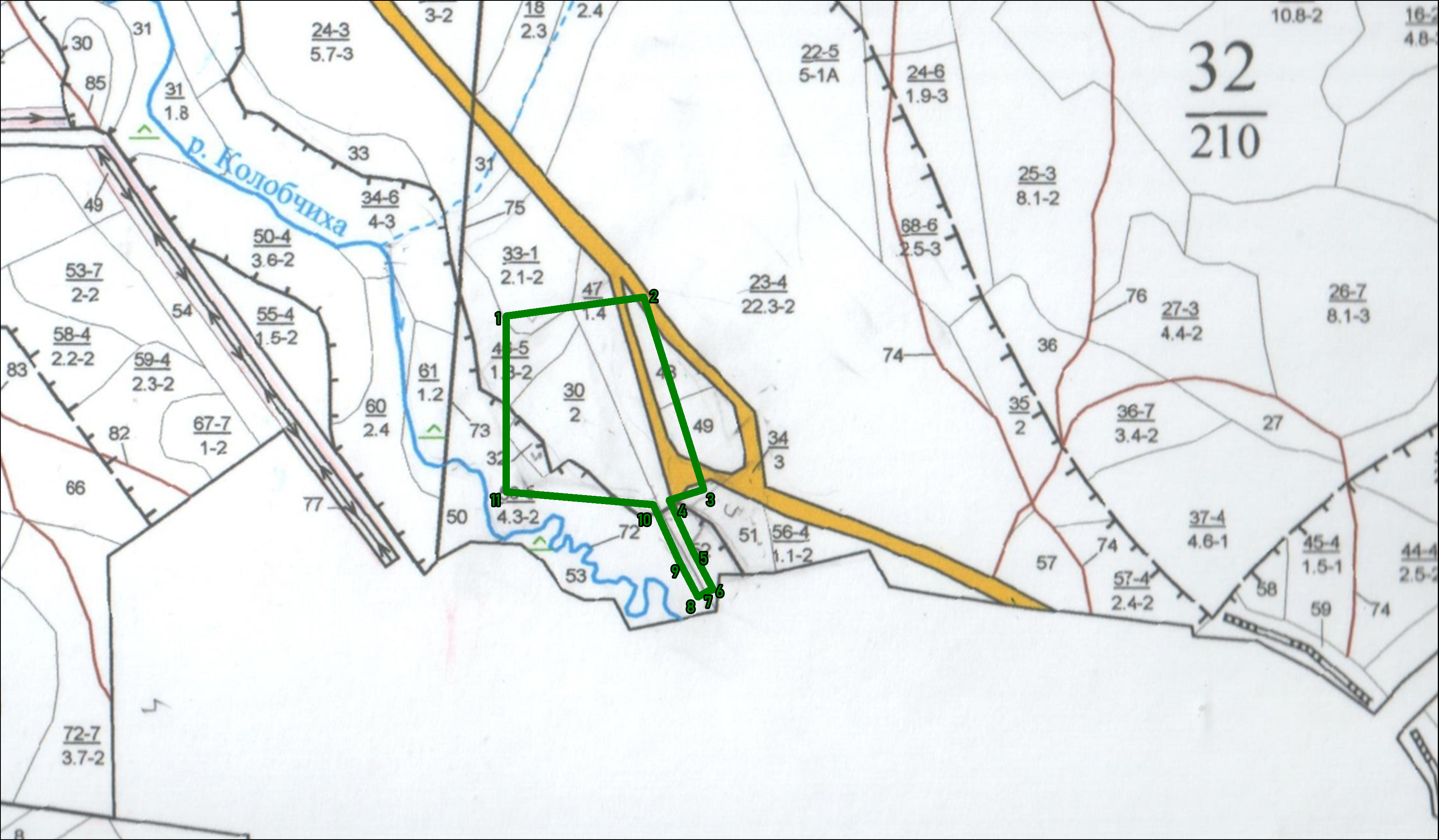 № поворотной точкиХY1660147.782251147.212660172.652251327.573659918.982251406.594659905.272251361.495659836.602251393.016659761.952251432.507659722.142251455.678659708.782251464.159659699.222251444.1110659710.742251436.8511659751.272251413.2612659826.862251373.2713659899.322251340.0114659915.692251146.76Номер земельного участкаВид разрешенного использованияМестоположениеКатегория земельПлощадь, м252:06:0050001:4:чЗУ1для ведения лесного хозяйстваНижегородская область, р-н Варнавинский, Варнавинское районное лесничество, Хмелевское участковое лесничество, части кварталов № 31,32,33Земли лесного фонда 5938852:06:0050002:ЗУ1железнодорожный транспортНижегородская область, р-н Варнавинский, п. СеверныйЗемли населённых пунктов146352:06:0050002:ЗУ2железнодорожный транспортНижегородская область, р-н Варнавинский, п. СеверныйЗемли населённых пунктов244ИТОГО на период строительстваИТОГО на период строительстваИТОГО на период строительстваИТОГО на период строительства61095Номер поворотной точкиXY1660177.642251113.662660209.762251360.233659894.542251456.524659882.702251404.965659696.552251505.766659668.792251435.667659830.352251339.958659876.852251114.36Субъект Российской ФедерацииНижегородская областьМуниципальное образованиеВарнавинский муниципальный районКатегория земельЗемли лесного фондаЛесничество (лесопарк)Варнавинское районное лесничествоУчастковое лесничество, урочище (при наличии)ХмелевскоеЦелевое назначение лесов, 
категория защитных лесов- защитные: леса, расположенные в водоохранных зонах КварталЛесотаксационный выдел/часть лесотаксационного выдела32части выд.50,52, выд.32Целевое назначение лесов, 
категория защитных лесов- защитные: защитные полосы лесов, расположенные вдоль железнодорожных путей общего пользования, федеральных автомобильных дорог общего пользования, автомобильных дорог общего пользования, находящихся в собственности Российской ФедерацииКвартал32Лесотаксационный выдел/
часть лесотаксационного выделачасти выд.30,33,34,46,47,48,49,51Площадь проектируемого лесного участка, га5,9388В соответствии с приказом Федерального агентства лесного хозяйства от "_09_"октября 2008 N  _289_В соответствии с приказом Федерального агентства лесного хозяйства от "_09_"октября 2008 N  _289_В соответствии с приказом Федерального агентства лесного хозяйства от "_09_"октября 2008 N  _289_В соответствии с приказом Федерального агентства лесного хозяйства от "_09_"октября 2008 N  _289_В соответствии с приказом Федерального агентства лесного хозяйства от "_09_"октября 2008 N  _289_В соответствии с приказом Федерального агентства лесного хозяйства от "_09_"октября 2008 N  _289_В соответствии с приказом Федерального агентства лесного хозяйства от "_09_"октября 2008 N  _289_В соответствии с приказом Федерального агентства лесного хозяйства от "_09_"октября 2008 N  _289_В соответствии с приказом Федерального агентства лесного хозяйства от "_09_"октября 2008 N  _289_В соответствии с приказом Федерального агентства лесного хозяйства от "_09_"октября 2008 N  _289_В соответствии с приказом Федерального агентства лесного хозяйства от "_09_"октября 2008 N  _289_В соответствии с приказом Федерального агентства лесного хозяйства от "_09_"октября 2008 N  _289_В соответствии с приказом Федерального агентства лесного хозяйства от "_09_"октября 2008 N  _289_В соответствии с приказом Федерального агентства лесного хозяйства от "_09_"октября 2008 N  _289_В соответствии с приказом Федерального агентства лесного хозяйства от "_09_"октября 2008 N  _289_В соответствии с приказом Федерального агентства лесного хозяйства от "_09_"октября 2008 N  _289_В соответствии с приказом Федерального агентства лесного хозяйства от "_09_"октября 2008 N  _289_В соответствии с приказом Федерального агентства лесного хозяйства от "_09_"октября 2008 N  _289_В соответствии с приказом Федерального агентства лесного хозяйства от "_09_"октября 2008 N  _289_"Об определении количества лесничеств (лесопарков) установления их границОб определении количества лесничеств (лесопарков) установления их границОб определении количества лесничеств (лесопарков) установления их границОб определении количества лесничеств (лесопарков) установления их границОб определении количества лесничеств (лесопарков) установления их границОб определении количества лесничеств (лесопарков) установления их границОб определении количества лесничеств (лесопарков) установления их границОб определении количества лесничеств (лесопарков) установления их границОб определении количества лесничеств (лесопарков) установления их границОб определении количества лесничеств (лесопарков) установления их границОб определении количества лесничеств (лесопарков) установления их границОб определении количества лесничеств (лесопарков) установления их границОб определении количества лесничеств (лесопарков) установления их границОб определении количества лесничеств (лесопарков) установления их границОб определении количества лесничеств (лесопарков) установления их границОб определении количества лесничеств (лесопарков) установления их границОб определении количества лесничеств (лесопарков) установления их границ"на территориина территориина территории                                 Нижегородской области                                 Нижегородской области                                 Нижегородской области                                 Нижегородской области                                 Нижегородской области                                 Нижегородской области                                 Нижегородской области                                 Нижегородской области                                 Нижегородской области                                 Нижегородской области                                 Нижегородской области                                 Нижегородской области                                 Нижегородской области                                 Нижегородской области                                 Нижегородской области                                 Нижегородской области(наименование субъекта Российской Федерации)(наименование субъекта Российской Федерации)(наименование субъекта Российской Федерации)(наименование субъекта Российской Федерации)(наименование субъекта Российской Федерации)(наименование субъекта Российской Федерации)(наименование субъекта Российской Федерации)(наименование субъекта Российской Федерации)(наименование субъекта Российской Федерации)(наименование субъекта Российской Федерации)(наименование субъекта Российской Федерации)(наименование субъекта Российской Федерации)(наименование субъекта Российской Федерации)(наименование субъекта Российской Федерации)(наименование субъекта Российской Федерации)(наименование субъекта Российской Федерации)ХмелевскоеХмелевскоеХмелевскоеХмелевскоеХмелевскоеХмелевскоеучастковое лесничество входит в составучастковое лесничество входит в составучастковое лесничество входит в составучастковое лесничество входит в составучастковое лесничество входит в составучастковое лесничество входит в составучастковое лесничество входит в составучастковое лесничество входит в составВарнавинского районногоВарнавинского районногоВарнавинского районногоВарнавинского районногоВарнавинского районного(наименование)(наименование)(наименование)(наименование)(наименование)(наименование)(наименование)(наименование)(наименование)(наименование)(наименование)лесничества (лесопарка).лесничества (лесопарка).лесничества (лесопарка).лесничества (лесопарка).лесничества (лесопарка).лесничества (лесопарка).лесничества (лесопарка).лесничества (лесопарка).лесничества (лесопарка).лесничества (лесопарка).лесничества (лесопарка).лесничества (лесопарка).лесничества (лесопарка).лесничества (лесопарка).лесничества (лесопарка).лесничества (лесопарка).лесничества (лесопарка).лесничества (лесопарка).лесничества (лесопарка).На момент проектирования лесного участка, на территорииНа момент проектирования лесного участка, на территорииНа момент проектирования лесного участка, на территорииНа момент проектирования лесного участка, на территорииНа момент проектирования лесного участка, на территорииНа момент проектирования лесного участка, на территорииНа момент проектирования лесного участка, на территорииНа момент проектирования лесного участка, на территорииНа момент проектирования лесного участка, на территорииНа момент проектирования лесного участка, на территорииНа момент проектирования лесного участка, на территорииВарнавинского районного Варнавинского районного Варнавинского районного Варнавинского районного Варнавинского районного лесничествалесничествалесничества(наименование)(наименование)(наименование)(наименование)(наименование)(лесопарка) распространяется действие лесохозяйственного регламента, утвержденного департаментом (лесопарка) распространяется действие лесохозяйственного регламента, утвержденного департаментом (лесопарка) распространяется действие лесохозяйственного регламента, утвержденного департаментом (лесопарка) распространяется действие лесохозяйственного регламента, утвержденного департаментом (лесопарка) распространяется действие лесохозяйственного регламента, утвержденного департаментом (лесопарка) распространяется действие лесохозяйственного регламента, утвержденного департаментом (лесопарка) распространяется действие лесохозяйственного регламента, утвержденного департаментом (лесопарка) распространяется действие лесохозяйственного регламента, утвержденного департаментом (лесопарка) распространяется действие лесохозяйственного регламента, утвержденного департаментом (лесопарка) распространяется действие лесохозяйственного регламента, утвержденного департаментом (лесопарка) распространяется действие лесохозяйственного регламента, утвержденного департаментом (лесопарка) распространяется действие лесохозяйственного регламента, утвержденного департаментом (лесопарка) распространяется действие лесохозяйственного регламента, утвержденного департаментом (лесопарка) распространяется действие лесохозяйственного регламента, утвержденного департаментом (лесопарка) распространяется действие лесохозяйственного регламента, утвержденного департаментом (лесопарка) распространяется действие лесохозяйственного регламента, утвержденного департаментом (лесопарка) распространяется действие лесохозяйственного регламента, утвержденного департаментом (лесопарка) распространяется действие лесохозяйственного регламента, утвержденного департаментом (лесопарка) распространяется действие лесохозяйственного регламента, утвержденного департаментом лесного  хозяйства нижегородской областилесного  хозяйства нижегородской областилесного  хозяйства нижегородской областилесного  хозяйства нижегородской областилесного  хозяйства нижегородской областилесного  хозяйства нижегородской областилесного  хозяйства нижегородской областилесного  хозяйства нижегородской областилесного  хозяйства нижегородской областилесного  хозяйства нижегородской областиот "_16_"февраля  N 129.от "_16_"февраля  N 129.от "_16_"февраля  N 129.от "_16_"февраля  N 129.от "_16_"февраля  N 129.от "_16_"февраля  N 129.от "_16_"февраля  N 129.от "_16_"февраля  N 129.от "_16_"февраля  N 129.(наименование решения и органа государственной власти, органа местного самоуправления)(наименование решения и органа государственной власти, органа местного самоуправления)(наименование решения и органа государственной власти, органа местного самоуправления)(наименование решения и органа государственной власти, органа местного самоуправления)(наименование решения и органа государственной власти, органа местного самоуправления)(наименование решения и органа государственной власти, органа местного самоуправления)(наименование решения и органа государственной власти, органа местного самоуправления)(наименование решения и органа государственной власти, органа местного самоуправления)(наименование решения и органа государственной власти, органа местного самоуправления)(наименование решения и органа государственной власти, органа местного самоуправления)Леса на территорииЛеса на территорииЛеса на территорииЛеса на территории             Нижегородской области             Нижегородской области             Нижегородской области             Нижегородской области             Нижегородской области             Нижегородской области             Нижегородской области             Нижегородской области             Нижегородской области             Нижегородской областив соответствии со статьей 8в соответствии со статьей 8в соответствии со статьей 8в соответствии со статьей 8в соответствии со статьей 8(наименование субъекта Российской Федерации)(наименование субъекта Российской Федерации)(наименование субъекта Российской Федерации)(наименование субъекта Российской Федерации)(наименование субъекта Российской Федерации)(наименование субъекта Российской Федерации)(наименование субъекта Российской Федерации)(наименование субъекта Российской Федерации)(наименование субъекта Российской Федерации)(наименование субъекта Российской Федерации)Федерального закона от 04.12.2006 N 201-ФЗ «О введении в действие Лесного кодекса РоссийскойФедерального закона от 04.12.2006 N 201-ФЗ «О введении в действие Лесного кодекса РоссийскойФедерального закона от 04.12.2006 N 201-ФЗ «О введении в действие Лесного кодекса РоссийскойФедерального закона от 04.12.2006 N 201-ФЗ «О введении в действие Лесного кодекса РоссийскойФедерального закона от 04.12.2006 N 201-ФЗ «О введении в действие Лесного кодекса РоссийскойФедерального закона от 04.12.2006 N 201-ФЗ «О введении в действие Лесного кодекса РоссийскойФедерального закона от 04.12.2006 N 201-ФЗ «О введении в действие Лесного кодекса РоссийскойФедерального закона от 04.12.2006 N 201-ФЗ «О введении в действие Лесного кодекса РоссийскойФедерального закона от 04.12.2006 N 201-ФЗ «О введении в действие Лесного кодекса РоссийскойФедерального закона от 04.12.2006 N 201-ФЗ «О введении в действие Лесного кодекса РоссийскойФедерального закона от 04.12.2006 N 201-ФЗ «О введении в действие Лесного кодекса РоссийскойФедерального закона от 04.12.2006 N 201-ФЗ «О введении в действие Лесного кодекса РоссийскойФедерального закона от 04.12.2006 N 201-ФЗ «О введении в действие Лесного кодекса РоссийскойФедерального закона от 04.12.2006 N 201-ФЗ «О введении в действие Лесного кодекса РоссийскойФедерального закона от 04.12.2006 N 201-ФЗ «О введении в действие Лесного кодекса РоссийскойФедерального закона от 04.12.2006 N 201-ФЗ «О введении в действие Лесного кодекса РоссийскойФедерального закона от 04.12.2006 N 201-ФЗ «О введении в действие Лесного кодекса РоссийскойФедерального закона от 04.12.2006 N 201-ФЗ «О введении в действие Лесного кодекса РоссийскойФедерального закона от 04.12.2006 N 201-ФЗ «О введении в действие Лесного кодекса РоссийскойФедерации» отнесены кФедерации» отнесены кФедерации» отнесены кФедерации» отнесены кФедерации» отнесены к                                эксплуатационным                                 эксплуатационным                                 эксплуатационным                                 эксплуатационным                                 эксплуатационным                                 эксплуатационным                                 эксплуатационным                                 эксплуатационным                                 эксплуатационным                                 эксплуатационным                                 эксплуатационным                                 эксплуатационным лесам, чтолесам, что(указать целевое назначение лесов)(указать целевое назначение лесов)(указать целевое назначение лесов)(указать целевое назначение лесов)(указать целевое назначение лесов)(указать целевое назначение лесов)(указать целевое назначение лесов)(указать целевое назначение лесов)(указать целевое назначение лесов)(указать целевое назначение лесов)(указать целевое назначение лесов)(указать целевое назначение лесов)отражено в Лесном планеотражено в Лесном планеотражено в Лесном планеотражено в Лесном планеотражено в Лесном планеотражено в Лесном планеНижегородской областиНижегородской областиНижегородской областиНижегородской областиНижегородской областиНижегородской областиНижегородской областиНижегородской областиНижегородской области, утвержденном, утвержденном, утвержденном, утвержденном(наименование субъекта Российской Федерации)(наименование субъекта Российской Федерации)(наименование субъекта Российской Федерации)(наименование субъекта Российской Федерации)(наименование субъекта Российской Федерации)(наименование субъекта Российской Федерации)(наименование субъекта Российской Федерации)(наименование субъекта Российской Федерации)(наименование субъекта Российской Федерации)Указом Губернатора Нижегородской областиУказом Губернатора Нижегородской областиУказом Губернатора Нижегородской областиУказом Губернатора Нижегородской областиУказом Губернатора Нижегородской областиУказом Губернатора Нижегородской областиУказом Губернатора Нижегородской областиУказом Губернатора Нижегородской областиУказом Губернатора Нижегородской областиУказом Губернатора Нижегородской областиот «_27_»декабря 2018 г._N_179, и лесохозяйственномот «_27_»декабря 2018 г._N_179, и лесохозяйственномот «_27_»декабря 2018 г._N_179, и лесохозяйственномот «_27_»декабря 2018 г._N_179, и лесохозяйственномот «_27_»декабря 2018 г._N_179, и лесохозяйственномот «_27_»декабря 2018 г._N_179, и лесохозяйственномот «_27_»декабря 2018 г._N_179, и лесохозяйственномот «_27_»декабря 2018 г._N_179, и лесохозяйственномот «_27_»декабря 2018 г._N_179, и лесохозяйственном(наименование решения и органа государственной власти, органа местного самоуправления)(наименование решения и органа государственной власти, органа местного самоуправления)(наименование решения и органа государственной власти, органа местного самоуправления)(наименование решения и органа государственной власти, органа местного самоуправления)(наименование решения и органа государственной власти, органа местного самоуправления)(наименование решения и органа государственной власти, органа местного самоуправления)(наименование решения и органа государственной власти, органа местного самоуправления)(наименование решения и органа государственной власти, органа местного самоуправления)(наименование решения и органа государственной власти, органа местного самоуправления)(наименование решения и органа государственной власти, органа местного самоуправления)регламентерегламентеВарнавинского районногоВарнавинского районногоВарнавинского районногоВарнавинского районногоВарнавинского районногоВарнавинского районногоВарнавинского районногоВарнавинского районноголесничества (лесопарка).лесничества (лесопарка).лесничества (лесопарка).лесничества (лесопарка).лесничества (лесопарка).лесничества (лесопарка).лесничества (лесопарка).лесничества (лесопарка).лесничества (лесопарка).(наименование)(наименование)(наименование)(наименование)(наименование)(наименование)(наименование)(наименование)Согласно указанным документам лесного планирования кварталСогласно указанным документам лесного планирования кварталСогласно указанным документам лесного планирования кварталСогласно указанным документам лесного планирования кварталСогласно указанным документам лесного планирования кварталСогласно указанным документам лесного планирования кварталСогласно указанным документам лесного планирования кварталСогласно указанным документам лесного планирования кварталСогласно указанным документам лесного планирования кварталСогласно указанным документам лесного планирования кварталСогласно указанным документам лесного планирования кварталСогласно указанным документам лесного планирования кварталСогласно указанным документам лесного планирования квартал32 (выд. 32, часть выд. 30, 33, 34, 46, 47, 48, 49, 50, 51, 52 )32 (выд. 32, часть выд. 30, 33, 34, 46, 47, 48, 49, 50, 51, 52 )32 (выд. 32, часть выд. 30, 33, 34, 46, 47, 48, 49, 50, 51, 52 )32 (выд. 32, часть выд. 30, 33, 34, 46, 47, 48, 49, 50, 51, 52 )32 (выд. 32, часть выд. 30, 33, 34, 46, 47, 48, 49, 50, 51, 52 )32 (выд. 32, часть выд. 30, 33, 34, 46, 47, 48, 49, 50, 51, 52 )(номер(а))(номер(а))(номер(а))(номер(а))(номер(а))(номер(а))                              -                              -                              -                              -                              -                              -                              -                              -урочища (при наличии)урочища (при наличии)урочища (при наличии)урочища (при наличии)                      Хмелевского                      Хмелевского                      Хмелевского                      Хмелевского                      Хмелевского                      Хмелевского                      Хмелевского(наименование)(наименование)(наименование)(наименование)(наименование)(наименование)(наименование)(наименование)(наименование)(наименование)(наименование)(наименование)(наименование)(наименование)(наименование)участкового лесничества, в котором расположен проектируемый лесной участок, относится___________участкового лесничества, в котором расположен проектируемый лесной участок, относится___________участкового лесничества, в котором расположен проектируемый лесной участок, относится___________участкового лесничества, в котором расположен проектируемый лесной участок, относится___________участкового лесничества, в котором расположен проектируемый лесной участок, относится___________участкового лесничества, в котором расположен проектируемый лесной участок, относится___________участкового лесничества, в котором расположен проектируемый лесной участок, относится___________участкового лесничества, в котором расположен проектируемый лесной участок, относится___________участкового лесничества, в котором расположен проектируемый лесной участок, относится___________участкового лесничества, в котором расположен проектируемый лесной участок, относится___________участкового лесничества, в котором расположен проектируемый лесной участок, относится___________участкового лесничества, в котором расположен проектируемый лесной участок, относится___________участкового лесничества, в котором расположен проектируемый лесной участок, относится___________участкового лесничества, в котором расположен проектируемый лесной участок, относится___________участкового лесничества, в котором расположен проектируемый лесной участок, относится___________участкового лесничества, в котором расположен проектируемый лесной участок, относится___________участкового лесничества, в котором расположен проектируемый лесной участок, относится___________участкового лесничества, в котором расположен проектируемый лесной участок, относится___________участкового лесничества, в котором расположен проектируемый лесной участок, относится___________-------лесам, категории защитных лесов -лесам, категории защитных лесов -лесам, категории защитных лесов -лесам, категории защитных лесов -лесам, категории защитных лесов -лесам, категории защитных лесов -лесам, категории защитных лесов -леса, расположенные в водоохранных зонах (кв.32 выд 32, ч.выд.50,52);защитные полосы лесов, расположенные вдоль железнодорожных путей общего пользования, федеральных автомобильных дорог общего пользования, автомобильных дорог общего пользования, находящихся в собственности Российской Федерации(кв.32 ч.выд.30,33,34,46,47,48,49,51)леса, расположенные в водоохранных зонах (кв.32 выд 32, ч.выд.50,52);защитные полосы лесов, расположенные вдоль железнодорожных путей общего пользования, федеральных автомобильных дорог общего пользования, автомобильных дорог общего пользования, находящихся в собственности Российской Федерации(кв.32 ч.выд.30,33,34,46,47,48,49,51)леса, расположенные в водоохранных зонах (кв.32 выд 32, ч.выд.50,52);защитные полосы лесов, расположенные вдоль железнодорожных путей общего пользования, федеральных автомобильных дорог общего пользования, автомобильных дорог общего пользования, находящихся в собственности Российской Федерации(кв.32 ч.выд.30,33,34,46,47,48,49,51)леса, расположенные в водоохранных зонах (кв.32 выд 32, ч.выд.50,52);защитные полосы лесов, расположенные вдоль железнодорожных путей общего пользования, федеральных автомобильных дорог общего пользования, автомобильных дорог общего пользования, находящихся в собственности Российской Федерации(кв.32 ч.выд.30,33,34,46,47,48,49,51).(указать целевое назначение лесов)(указать целевое назначение лесов)(указать целевое назначение лесов)(указать целевое назначение лесов)(указать целевое назначение лесов)(указать целевое назначение лесов)(указать целевое назначение лесов)Количественные и качественные характеристики проектируемого лесного участка составляютсяКоличественные и качественные характеристики проектируемого лесного участка составляютсяна основании данных государственного лесного реестра                   Варнавинского районного(наименование)лесничества (лесопарка) и необходимости натурного обследования.лесничества (лесопарка) и необходимости натурного обследования.Общаяв том числев том числев том числев том числев том числев том числев том числев том числев том числев том числеплощадь,лесные землилесные землилесные землилесные землилесные землинелесные землинелесные землинелесные землинелесные землинелесные землигазанятые лесными насаж-
дениями – всегов том числе покрытые лесными куль-
турамилесные питом-
ники, план-
тациине занятые лесными насаж-
дениямиитогодо-
рогипро-
секибо-
лотадру-
гиеито-
го12345678910115,93882,1445---2,14450,5629--3,23143,7943Участ-
ковое лесни-
чество/Номер квар-
талаНомер выделаСостав насаждения или характеристикаПлощадь (га)/запас древесины прив том числе по группам возраста древостоя (га/куб.м)в том числе по группам возраста древостоя (га/куб.м)в том числе по группам возраста древостоя (га/куб.м)в том числе по группам возраста древостоя (га/куб.м)урочище (при наличии)лесного участка при отсутствии насажденияналичии (куб.м)Молод-
някисредне-
возрастныеПриспе-
вающиеспелые и перестойные123456789Хмелевское32ч.30Парковое сооружение 1,9861/-----Хмелевское3232Парковое сооружение0,2000/-----Хмелевское32ч.3310С+Б0,1425/7,130,1425/7,13---Хмелевское32ч.34Автом. дор. с иск. Покрытий общего пользования, из местных материалов, ширина 15,0м, ширина проезжей части 6,0м, протяженностью 1,4 км0,5629/-----Хмелевское32ч.466Б2ОС2ОЛС+С+Е0,5777/69,32---0,5777/69,32Хмелевское32ч.47Парковое сооружение 1,0453/-----Хмелевское32ч.4810С0,3550/17,750,3550/17,75---Хмелевское32ч.4910С0,1765/35,3--0,1765/35,3-Хмелевское32ч.505Б2ОС3ОЛС+Е0,7002/91,03---0,7002/91,03Хмелевское32ч.518ОЛС2Б0,0230/1,38-0,0230/1,38--Хмелевское32ч.528ОЛС2Б0,1696/18,66-0,1696/18,66--ИТОГОИТОГОИТОГОИТОГО5,9388/240,570,4975/24,880,1926/20,040,1765/35,31,2779/160,35Целевое назна-
чениеХо-
зяйство, преобла-Состав насаж-
денийВозрастБонитетПолнотаСредний запас древесины (куб.м/га)Средний запас древесины (куб.м/га)Средний запас древесины (куб.м/га)лесовдающая породасредне-
возрастныеприспе-
вающиеспелые и пере-
стойные123456789Защитные(кв.32 ч.выд.33,48,49)Хвойное, сосна10С+Б3520,650200-Защитные(кв.32 ч.выд.46,50)Мягколиственное, береза6Б2ОС2ОЛС+С+Е5020,6--125Защитные (кв.32 ч.выд.51,52)Мягколиственное, ольха серая8ОЛС2Б3030,785--Целевое назначение лесовХозяйство (хвойное, твердолиственное, мягколиственные)Площадь, (га)Единица измеренияОбъемы использования лесов (изъятия лесных ресурсов)12345леса, расположенные в водоохранных зонах (кв.32 выд 32, ч.выд.50,52);защитные полосы лесов, расположенные вдоль железнодорожных путей общего пользования, федеральных автомобильных дорог общего пользования, автомобильных дорог общего пользования, находящихся в собственности Российской Федерации(кв.32 ч.выд.30,33,34,46,47,48,49,51)Хвойное, мягколиственные5,9388куб.м240,57Вид использования лесов – строительство, реконструкция, эксплуатация линейного объекта
Цель предоставления лесного участка –Для строительства 2-ой линии по производству термомеханической массы (ТММ) и лесопильного комплекса на бумкомбинате «Волга» (железнодорожный путь)Вид использования лесов – строительство, реконструкция, эксплуатация линейного объекта
Цель предоставления лесного участка –Для строительства 2-ой линии по производству термомеханической массы (ТММ) и лесопильного комплекса на бумкомбинате «Волга» (железнодорожный путь)Вид использования лесов – строительство, реконструкция, эксплуатация линейного объекта
Цель предоставления лесного участка –Для строительства 2-ой линии по производству термомеханической массы (ТММ) и лесопильного комплекса на бумкомбинате «Волга» (железнодорожный путь)Вид использования лесов – строительство, реконструкция, эксплуатация линейного объекта
Цель предоставления лесного участка –Для строительства 2-ой линии по производству термомеханической массы (ТММ) и лесопильного комплекса на бумкомбинате «Волга» (железнодорожный путь)Вид использования лесов – строительство, реконструкция, эксплуатация линейного объекта
Цель предоставления лесного участка –Для строительства 2-ой линии по производству термомеханической массы (ТММ) и лесопильного комплекса на бумкомбинате «Волга» (железнодорожный путь)Лесохозяйственным регламентомЛесохозяйственным регламентомЛесохозяйственным регламентомЛесохозяйственным регламентомЛесохозяйственным регламентомВарнавинского районногоВарнавинского районногоВарнавинского районноголесничества (лесопарка) влесничества (лесопарка) влесничества (лесопарка) в(наименование)(наименование)(наименование)кварталеквартале32 (выд. 32, ч.выд. 30, 33, 34,46, 47, 48, 49, 50, 51, 52 )                -                -урочища (при наличии),урочища (при наличии),урочища (при наличии),Хмелевского(номер)(наименование)(наименование)(наименование)(наименование)участкового лесничества и соответственно в проектируемом лесном участке установлены следующие виды разрешенного использования лесов:участкового лесничества и соответственно в проектируемом лесном участке установлены следующие виды разрешенного использования лесов:участкового лесничества и соответственно в проектируемом лесном участке установлены следующие виды разрешенного использования лесов:участкового лесничества и соответственно в проектируемом лесном участке установлены следующие виды разрешенного использования лесов:участкового лесничества и соответственно в проектируемом лесном участке установлены следующие виды разрешенного использования лесов:участкового лесничества и соответственно в проектируемом лесном участке установлены следующие виды разрешенного использования лесов:участкового лесничества и соответственно в проектируемом лесном участке установлены следующие виды разрешенного использования лесов:участкового лесничества и соответственно в проектируемом лесном участке установлены следующие виды разрешенного использования лесов:участкового лесничества и соответственно в проектируемом лесном участке установлены следующие виды разрешенного использования лесов:участкового лесничества и соответственно в проектируемом лесном участке установлены следующие виды разрешенного использования лесов:участкового лесничества и соответственно в проектируемом лесном участке установлены следующие виды разрешенного использования лесов:-заготовка древесины;заготовка древесины;заготовка древесины;заготовка древесины;заготовка древесины;заготовка древесины;заготовка древесины;заготовка древесины;заготовка древесины;-заготовка живицы;заготовка живицы;заготовка живицы;заготовка живицы;заготовка живицы;заготовка живицы;заготовка живицы;заготовка живицы;заготовка живицы;-заготовка и сбор недревесных лесных ресурсов;заготовка и сбор недревесных лесных ресурсов;заготовка и сбор недревесных лесных ресурсов;заготовка и сбор недревесных лесных ресурсов;заготовка и сбор недревесных лесных ресурсов;заготовка и сбор недревесных лесных ресурсов;заготовка и сбор недревесных лесных ресурсов;заготовка и сбор недревесных лесных ресурсов;заготовка и сбор недревесных лесных ресурсов;-заготовка пищевых лесных ресурсов и сбор лекарственных растений;заготовка пищевых лесных ресурсов и сбор лекарственных растений;заготовка пищевых лесных ресурсов и сбор лекарственных растений;заготовка пищевых лесных ресурсов и сбор лекарственных растений;заготовка пищевых лесных ресурсов и сбор лекарственных растений;заготовка пищевых лесных ресурсов и сбор лекарственных растений;заготовка пищевых лесных ресурсов и сбор лекарственных растений;заготовка пищевых лесных ресурсов и сбор лекарственных растений;заготовка пищевых лесных ресурсов и сбор лекарственных растений;--осуществление видов деятельности в сфере охотничьего хозяйства;ведение сельского хозяйства (только сенокошение и пчеловодство)осуществление видов деятельности в сфере охотничьего хозяйства;ведение сельского хозяйства (только сенокошение и пчеловодство)осуществление видов деятельности в сфере охотничьего хозяйства;ведение сельского хозяйства (только сенокошение и пчеловодство)осуществление видов деятельности в сфере охотничьего хозяйства;ведение сельского хозяйства (только сенокошение и пчеловодство)осуществление видов деятельности в сфере охотничьего хозяйства;ведение сельского хозяйства (только сенокошение и пчеловодство)осуществление видов деятельности в сфере охотничьего хозяйства;ведение сельского хозяйства (только сенокошение и пчеловодство)осуществление видов деятельности в сфере охотничьего хозяйства;ведение сельского хозяйства (только сенокошение и пчеловодство)осуществление видов деятельности в сфере охотничьего хозяйства;ведение сельского хозяйства (только сенокошение и пчеловодство)осуществление видов деятельности в сфере охотничьего хозяйства;ведение сельского хозяйства (только сенокошение и пчеловодство)-осуществление научно-исследовательской деятельности, образовательной деятельности;осуществление научно-исследовательской деятельности, образовательной деятельности;осуществление научно-исследовательской деятельности, образовательной деятельности;осуществление научно-исследовательской деятельности, образовательной деятельности;осуществление научно-исследовательской деятельности, образовательной деятельности;осуществление научно-исследовательской деятельности, образовательной деятельности;осуществление научно-исследовательской деятельности, образовательной деятельности;осуществление научно-исследовательской деятельности, образовательной деятельности;осуществление научно-исследовательской деятельности, образовательной деятельности;--осуществление рекреационной деятельности;создание лесных плантаций и их эксплуатация;выращивание лесных плодовых, ягодных, декоративных растений, лекарственных растений;осуществление рекреационной деятельности;создание лесных плантаций и их эксплуатация;выращивание лесных плодовых, ягодных, декоративных растений, лекарственных растений;осуществление рекреационной деятельности;создание лесных плантаций и их эксплуатация;выращивание лесных плодовых, ягодных, декоративных растений, лекарственных растений;осуществление рекреационной деятельности;создание лесных плантаций и их эксплуатация;выращивание лесных плодовых, ягодных, декоративных растений, лекарственных растений;осуществление рекреационной деятельности;создание лесных плантаций и их эксплуатация;выращивание лесных плодовых, ягодных, декоративных растений, лекарственных растений;осуществление рекреационной деятельности;создание лесных плантаций и их эксплуатация;выращивание лесных плодовых, ягодных, декоративных растений, лекарственных растений;осуществление рекреационной деятельности;создание лесных плантаций и их эксплуатация;выращивание лесных плодовых, ягодных, декоративных растений, лекарственных растений;осуществление рекреационной деятельности;создание лесных плантаций и их эксплуатация;выращивание лесных плодовых, ягодных, декоративных растений, лекарственных растений;осуществление рекреационной деятельности;создание лесных плантаций и их эксплуатация;выращивание лесных плодовых, ягодных, декоративных растений, лекарственных растений;--переработка древесины и иных лесных ресурсов;выполнение работ по геологическому изучению недр, разработка месторождений полезных ископаемых;переработка древесины и иных лесных ресурсов;выполнение работ по геологическому изучению недр, разработка месторождений полезных ископаемых;переработка древесины и иных лесных ресурсов;выполнение работ по геологическому изучению недр, разработка месторождений полезных ископаемых;переработка древесины и иных лесных ресурсов;выполнение работ по геологическому изучению недр, разработка месторождений полезных ископаемых;переработка древесины и иных лесных ресурсов;выполнение работ по геологическому изучению недр, разработка месторождений полезных ископаемых;переработка древесины и иных лесных ресурсов;выполнение работ по геологическому изучению недр, разработка месторождений полезных ископаемых;переработка древесины и иных лесных ресурсов;выполнение работ по геологическому изучению недр, разработка месторождений полезных ископаемых;переработка древесины и иных лесных ресурсов;выполнение работ по геологическому изучению недр, разработка месторождений полезных ископаемых;переработка древесины и иных лесных ресурсов;выполнение работ по геологическому изучению недр, разработка месторождений полезных ископаемых;-строительство и эксплуатация водохранилищ и иных искусственных водных объектов, а также гидротехнических сооружений, морских портов, морских терминалов, речных портов, причалов;строительство и эксплуатация водохранилищ и иных искусственных водных объектов, а также гидротехнических сооружений, морских портов, морских терминалов, речных портов, причалов;строительство и эксплуатация водохранилищ и иных искусственных водных объектов, а также гидротехнических сооружений, морских портов, морских терминалов, речных портов, причалов;строительство и эксплуатация водохранилищ и иных искусственных водных объектов, а также гидротехнических сооружений, морских портов, морских терминалов, речных портов, причалов;строительство и эксплуатация водохранилищ и иных искусственных водных объектов, а также гидротехнических сооружений, морских портов, морских терминалов, речных портов, причалов;строительство и эксплуатация водохранилищ и иных искусственных водных объектов, а также гидротехнических сооружений, морских портов, морских терминалов, речных портов, причалов;строительство и эксплуатация водохранилищ и иных искусственных водных объектов, а также гидротехнических сооружений, морских портов, морских терминалов, речных портов, причалов;строительство и эксплуатация водохранилищ и иных искусственных водных объектов, а также гидротехнических сооружений, морских портов, морских терминалов, речных портов, причалов;строительство и эксплуатация водохранилищ и иных искусственных водных объектов, а также гидротехнических сооружений, морских портов, морских терминалов, речных портов, причалов;-строительство, реконструкция, эксплуатация линейных объектов;строительство, реконструкция, эксплуатация линейных объектов;строительство, реконструкция, эксплуатация линейных объектов;строительство, реконструкция, эксплуатация линейных объектов;строительство, реконструкция, эксплуатация линейных объектов;строительство, реконструкция, эксплуатация линейных объектов;строительство, реконструкция, эксплуатация линейных объектов;строительство, реконструкция, эксплуатация линейных объектов;строительство, реконструкция, эксплуатация линейных объектов;-выращивание посадочного материала лесных растений (саженцев, саянцев);выращивание посадочного материала лесных растений (саженцев, саянцев);выращивание посадочного материала лесных растений (саженцев, саянцев);выращивание посадочного материала лесных растений (саженцев, саянцев);выращивание посадочного материала лесных растений (саженцев, саянцев);выращивание посадочного материала лесных растений (саженцев, саянцев);выращивание посадочного материала лесных растений (саженцев, саянцев);выращивание посадочного материала лесных растений (саженцев, саянцев);выращивание посадочного материала лесных растений (саженцев, саянцев);-осуществление религиозной деятельности.осуществление религиозной деятельности.осуществление религиозной деятельности.осуществление религиозной деятельности.осуществление религиозной деятельности.осуществление религиозной деятельности.осуществление религиозной деятельности.осуществление религиозной деятельности.осуществление религиозной деятельности.По данным государственного лесного реестра кварталПо данным государственного лесного реестра кварталПо данным государственного лесного реестра кварталПо данным государственного лесного реестра кварталПо данным государственного лесного реестра кварталПо данным государственного лесного реестра кварталПо данным государственного лесного реестра квартал        32         32         32 выдел/частьвыдел/часть(номер)(номер)(номер)выдела32 (выд. 32, ч.выд. 30, 33, 34, 46, 47, 48, 49, 50, 51, 52 )32 (выд. 32, ч.выд. 30, 33, 34, 46, 47, 48, 49, 50, 51, 52 )-урочища (при наличии)урочища (при наличии)урочища (при наличии)ХмелевскогоХмелевскогоХмелевского(номер)(номер)(наименование)(наименование)(наименование)(наименование)участкового лесничестваучасткового лесничестваучасткового лесничестваучасткового лесничестваВарнавинского районногоВарнавинского районногоВарнавинского районногоВарнавинского районноголесничества (лесопарка) имеетлесничества (лесопарка) имеетлесничества (лесопарка) имеетлесничества (лесопарка) имеет(наименование)(наименование)(наименование)(наименование)обременения пообременения по---------,(наименование документа, реквизиты)(наименование документа, реквизиты)(наименование документа, реквизиты)(наименование документа, реквизиты)(наименование документа, реквизиты)(наименование документа, реквизиты)(наименование документа, реквизиты)(наименование документа, реквизиты)(наименование документа, реквизиты)вид использования лесов:вид использования лесов:вид использования лесов:вид использования лесов:----, сроком до (на), сроком до (на)-.(наименование вида использования лесов)(наименование вида использования лесов)(наименование вида использования лесов)(наименование вида использования лесов)С учетом целевого назначения и правового режима лесов, установленного леснымС учетом целевого назначения и правового режима лесов, установленного леснымС учетом целевого назначения и правового режима лесов, установленного леснымС учетом целевого назначения и правового режима лесов, установленного леснымзаконодательством Российской Федерации, лесохозяйственным регламентомзаконодательством Российской Федерации, лесохозяйственным регламентомзаконодательством Российской Федерации, лесохозяйственным регламентомВарнавинского районного(наименование)лесничества (лесопарка)лесничества (лесопарка)лесничества (лесопарка)лесничества (лесопарка)предусмотрены следующие ограничения в использовании лесов:предусмотрены следующие ограничения в использовании лесов:предусмотрены следующие ограничения в использовании лесов:предусмотрены следующие ограничения в использовании лесов:	В лесах, расположенных в водоохранных зонах запрещается:	В лесах, расположенных в водоохранных зонах запрещается:	В лесах, расположенных в водоохранных зонах запрещается:	В лесах, расположенных в водоохранных зонах запрещается:-проведение сплошных рубок лесных насаждений, за исключением случаев, предусмотренных частью 5.1 статьи 21 Лесного кодекса;-использование токсичных химических препаратов для охраны и защиты лесов, в том числе в научных целях;-ведение сельского хозяйства, за исключением сенокошения и пчеловодства;-создание и эксплуатация лесных плантаций;-размещение объектов капитального строительства, за исключением линейных объектов, гидротехнических сооружений и объектов, связанных с выполнением работ по геологическому изучению и разработкой месторождений углеводородного сырья. Лесовосстановление осуществляется методами, исключающими сплошную распашку земель.При проведении выборочных рубок спелых и перестойных лесных насаждений в рубку назначаются деревья и кустарники в следующей очередности: погибшие и поврежденные, ослабленные, наиболее старые, перестойные в смешанных насаждениях менее долговечных породигенераций, перестойные и спелые деревья других пород, утрачивающие жизнеспособность, устойчивость, способность выполнять полезные целевые функции.Осуществляются выборочные рубки лесных насаждений очень слабой, слабой и умеренной интенсивности, обеспечивающие формирование и сохранение сложных, преимущественно разновозрастных лесных насаждений, эффективно выполняющих водоохранные функции.Не допускается проведение реконструкции малоценных лесных насаждений путем сплошной вырубки.Рубки проводятся преимущественно в зимний период по промерзшему грунту, порубочные остатки выносятся за пределы прибрежных защитных полос. Сжигание порубочных остатков не допускается.Запрещается:-передвижение трелевочных тракторов при заготовке древесины; выращивание лесных плодовых, ягодных, декоративных и лекарственных растений; использование лесов для переработки древесины и иных лесных ресурсов; создание лесоперерабатывающей инфраструктуры.В границах водоохранных зон в соответствии со ст. 65 Водного кодекса запрещаются:-использование сточных вод для удобрения почв;-размещение кладбищ, скотомогильников, мест захоронения отходов производства и потребления, химических, взрывчатых, токсичных, отравляющих и ядовитых веществ, пунктов захоронения радиоактивных отходов;-осуществление авиационных мер по борьбе с вредителями и болезнями растений;-движение и стоянка транспортных средств (кроме специальных транспортных средств), за исключением их движения по дорогам и стоянки на дорогах и в специально оборудованных местах, имеющих твердое покрытие.В границах прибрежных защитных полос наряду с ограничениями, установленными в соответствии с частью 15 статьи 65 Водного кодекса, запрещаются: распашка земель;размещение отвалов размываемых грунтов;выпас сельскохозяйственных животных и организация для нихлетних лагерей, ванн.В защитных полосах лесов, расположенных вдоль железнодорожных путей общего пользования, федеральных автомобильных дорог общего пользования, автомобильных дорог общего пользования, находящихся в собственности субъекта Российской Федерации запрещается:В защитных придорожных полосах лесов на основной их части в соответствии с породным составом и состоянием насаждений ведутся выборочные рубки лесных насаждений умеренной, умеренно-высокой и высокой интенсивности. В опушечной части полос шириной 50-100 м высокоинтенсивными рубками ухода в молодняках (со снижением сомкнутости до 0,5-0,4) формируются устойчивые сложные и разновозрастные насаждения, в последующем поддерживаемые выборочными рубками слабой и умеренной интенсивности.Выборочные рубки лесных насаждений ведутся очень слабой, слабой и умеренной интенсивности, за исключением санитарных рубок, интенсивность которых для вырубки погибших, поврежденных и малоценных насаждений,может достигать очень высокой интенсивности, устанавливаемой Правилами заготовки древесины.При выполнении работ по лесовосстановлению используются древесные породы, устойчивые к вредным веществам, поступающим в атмосферу, почву в связи со строительством, эксплуатацией, ремонтом автомобильных дорог Запрещается:-использование лесов для переработки древесины и иных лесных ресурсов, создание лесоперерабатывающей инфраструктуры; создание лесных плантаций и их эксплуатация;-сбор и заготовка лесной подстилки, мха, опавших листьев, камыша, тростника; выращивание лесных плодовых, ягодных, декоративных и лекарственных растений.Не рекомендуется сбор и заготовка пищевых лесных ресурсов и сбор лекарственных трав.-проведение сплошных рубок лесных насаждений, за исключением случаев, предусмотренных частью 5.1 статьи 21 Лесного кодекса;-использование токсичных химических препаратов для охраны и защиты лесов, в том числе в научных целях;-ведение сельского хозяйства, за исключением сенокошения и пчеловодства;-создание и эксплуатация лесных плантаций;-размещение объектов капитального строительства, за исключением линейных объектов, гидротехнических сооружений и объектов, связанных с выполнением работ по геологическому изучению и разработкой месторождений углеводородного сырья. Лесовосстановление осуществляется методами, исключающими сплошную распашку земель.При проведении выборочных рубок спелых и перестойных лесных насаждений в рубку назначаются деревья и кустарники в следующей очередности: погибшие и поврежденные, ослабленные, наиболее старые, перестойные в смешанных насаждениях менее долговечных породигенераций, перестойные и спелые деревья других пород, утрачивающие жизнеспособность, устойчивость, способность выполнять полезные целевые функции.Осуществляются выборочные рубки лесных насаждений очень слабой, слабой и умеренной интенсивности, обеспечивающие формирование и сохранение сложных, преимущественно разновозрастных лесных насаждений, эффективно выполняющих водоохранные функции.Не допускается проведение реконструкции малоценных лесных насаждений путем сплошной вырубки.Рубки проводятся преимущественно в зимний период по промерзшему грунту, порубочные остатки выносятся за пределы прибрежных защитных полос. Сжигание порубочных остатков не допускается.Запрещается:-передвижение трелевочных тракторов при заготовке древесины; выращивание лесных плодовых, ягодных, декоративных и лекарственных растений; использование лесов для переработки древесины и иных лесных ресурсов; создание лесоперерабатывающей инфраструктуры.В границах водоохранных зон в соответствии со ст. 65 Водного кодекса запрещаются:-использование сточных вод для удобрения почв;-размещение кладбищ, скотомогильников, мест захоронения отходов производства и потребления, химических, взрывчатых, токсичных, отравляющих и ядовитых веществ, пунктов захоронения радиоактивных отходов;-осуществление авиационных мер по борьбе с вредителями и болезнями растений;-движение и стоянка транспортных средств (кроме специальных транспортных средств), за исключением их движения по дорогам и стоянки на дорогах и в специально оборудованных местах, имеющих твердое покрытие.В границах прибрежных защитных полос наряду с ограничениями, установленными в соответствии с частью 15 статьи 65 Водного кодекса, запрещаются: распашка земель;размещение отвалов размываемых грунтов;выпас сельскохозяйственных животных и организация для нихлетних лагерей, ванн.В защитных полосах лесов, расположенных вдоль железнодорожных путей общего пользования, федеральных автомобильных дорог общего пользования, автомобильных дорог общего пользования, находящихся в собственности субъекта Российской Федерации запрещается:В защитных придорожных полосах лесов на основной их части в соответствии с породным составом и состоянием насаждений ведутся выборочные рубки лесных насаждений умеренной, умеренно-высокой и высокой интенсивности. В опушечной части полос шириной 50-100 м высокоинтенсивными рубками ухода в молодняках (со снижением сомкнутости до 0,5-0,4) формируются устойчивые сложные и разновозрастные насаждения, в последующем поддерживаемые выборочными рубками слабой и умеренной интенсивности.Выборочные рубки лесных насаждений ведутся очень слабой, слабой и умеренной интенсивности, за исключением санитарных рубок, интенсивность которых для вырубки погибших, поврежденных и малоценных насаждений,может достигать очень высокой интенсивности, устанавливаемой Правилами заготовки древесины.При выполнении работ по лесовосстановлению используются древесные породы, устойчивые к вредным веществам, поступающим в атмосферу, почву в связи со строительством, эксплуатацией, ремонтом автомобильных дорог Запрещается:-использование лесов для переработки древесины и иных лесных ресурсов, создание лесоперерабатывающей инфраструктуры; создание лесных плантаций и их эксплуатация;-сбор и заготовка лесной подстилки, мха, опавших листьев, камыша, тростника; выращивание лесных плодовых, ягодных, декоративных и лекарственных растений.Не рекомендуется сбор и заготовка пищевых лесных ресурсов и сбор лекарственных трав.-проведение сплошных рубок лесных насаждений, за исключением случаев, предусмотренных частью 5.1 статьи 21 Лесного кодекса;-использование токсичных химических препаратов для охраны и защиты лесов, в том числе в научных целях;-ведение сельского хозяйства, за исключением сенокошения и пчеловодства;-создание и эксплуатация лесных плантаций;-размещение объектов капитального строительства, за исключением линейных объектов, гидротехнических сооружений и объектов, связанных с выполнением работ по геологическому изучению и разработкой месторождений углеводородного сырья. Лесовосстановление осуществляется методами, исключающими сплошную распашку земель.При проведении выборочных рубок спелых и перестойных лесных насаждений в рубку назначаются деревья и кустарники в следующей очередности: погибшие и поврежденные, ослабленные, наиболее старые, перестойные в смешанных насаждениях менее долговечных породигенераций, перестойные и спелые деревья других пород, утрачивающие жизнеспособность, устойчивость, способность выполнять полезные целевые функции.Осуществляются выборочные рубки лесных насаждений очень слабой, слабой и умеренной интенсивности, обеспечивающие формирование и сохранение сложных, преимущественно разновозрастных лесных насаждений, эффективно выполняющих водоохранные функции.Не допускается проведение реконструкции малоценных лесных насаждений путем сплошной вырубки.Рубки проводятся преимущественно в зимний период по промерзшему грунту, порубочные остатки выносятся за пределы прибрежных защитных полос. Сжигание порубочных остатков не допускается.Запрещается:-передвижение трелевочных тракторов при заготовке древесины; выращивание лесных плодовых, ягодных, декоративных и лекарственных растений; использование лесов для переработки древесины и иных лесных ресурсов; создание лесоперерабатывающей инфраструктуры.В границах водоохранных зон в соответствии со ст. 65 Водного кодекса запрещаются:-использование сточных вод для удобрения почв;-размещение кладбищ, скотомогильников, мест захоронения отходов производства и потребления, химических, взрывчатых, токсичных, отравляющих и ядовитых веществ, пунктов захоронения радиоактивных отходов;-осуществление авиационных мер по борьбе с вредителями и болезнями растений;-движение и стоянка транспортных средств (кроме специальных транспортных средств), за исключением их движения по дорогам и стоянки на дорогах и в специально оборудованных местах, имеющих твердое покрытие.В границах прибрежных защитных полос наряду с ограничениями, установленными в соответствии с частью 15 статьи 65 Водного кодекса, запрещаются: распашка земель;размещение отвалов размываемых грунтов;выпас сельскохозяйственных животных и организация для нихлетних лагерей, ванн.В защитных полосах лесов, расположенных вдоль железнодорожных путей общего пользования, федеральных автомобильных дорог общего пользования, автомобильных дорог общего пользования, находящихся в собственности субъекта Российской Федерации запрещается:В защитных придорожных полосах лесов на основной их части в соответствии с породным составом и состоянием насаждений ведутся выборочные рубки лесных насаждений умеренной, умеренно-высокой и высокой интенсивности. В опушечной части полос шириной 50-100 м высокоинтенсивными рубками ухода в молодняках (со снижением сомкнутости до 0,5-0,4) формируются устойчивые сложные и разновозрастные насаждения, в последующем поддерживаемые выборочными рубками слабой и умеренной интенсивности.Выборочные рубки лесных насаждений ведутся очень слабой, слабой и умеренной интенсивности, за исключением санитарных рубок, интенсивность которых для вырубки погибших, поврежденных и малоценных насаждений,может достигать очень высокой интенсивности, устанавливаемой Правилами заготовки древесины.При выполнении работ по лесовосстановлению используются древесные породы, устойчивые к вредным веществам, поступающим в атмосферу, почву в связи со строительством, эксплуатацией, ремонтом автомобильных дорог Запрещается:-использование лесов для переработки древесины и иных лесных ресурсов, создание лесоперерабатывающей инфраструктуры; создание лесных плантаций и их эксплуатация;-сбор и заготовка лесной подстилки, мха, опавших листьев, камыша, тростника; выращивание лесных плодовых, ягодных, декоративных и лекарственных растений.Не рекомендуется сбор и заготовка пищевых лесных ресурсов и сбор лекарственных трав.N
п/пУчастковое лесничество/урочище (при наличии)Номер кварталаНомер выделаПлощадь объекта, (га)Наименование объекта1234561Хмелевского32ч.340,5629Автом. дор. с иск. Покрытий общего пользования, из местных материалов, ширина 15,0м, ширина проезжей части 6,0м, протяженностью 1,4 км N
п/пНаименование участкового лесничества/урочища (при наличии)Номер кварталаНомер выделаВиды ОЗУ, наименование ООПТ, виды зон с особыми условиями использования территорийОбщая площадь, га123456-Хмелевского32ч.30, 32, ч.33, ч.47, ч.48, ч.49, ч.50, ч.51, ч.52, ч.53Участки лес. Вокруг сельск.насел.пункт.сад.товар.1 км5,9388Согласно лесохозяйственному регламентуСогласно лесохозяйственному регламентуСогласно лесохозяйственному регламентуСогласно лесохозяйственному регламентуВарнавинсого районногоВарнавинсого районногоВарнавинсого районногоВарнавинсого районноголесничествалесничества(наименование)(наименование)(наименование)(наименование)(лесопарка), квартал32выделч.30, 32, ч.33, ч.34, ч.46, ч.47, ч. 48, ч. ч.49, ч.50, ч.51, ч. 52ч.30, 32, ч.33, ч.34, ч.46, ч.47, ч. 48, ч. ч.49, ч.50, ч.51, ч. 52ХмелевскогоХмелевскогоХмелевского(номер)(номер)(номер)(наименование)(наименование)(наименование)урочища (при наличии),-----участкового лесничества, в границахучасткового лесничества, в границахучасткового лесничества, в границахучасткового лесничества, в границах(наименование)(наименование)(наименование)(наименование)(наименование)которого расположен проектируемый лесной участок, относится к зоне планируемого освоения лесов длякоторого расположен проектируемый лесной участок, относится к зоне планируемого освоения лесов длякоторого расположен проектируемый лесной участок, относится к зоне планируемого освоения лесов длякоторого расположен проектируемый лесной участок, относится к зоне планируемого освоения лесов длякоторого расположен проектируемый лесной участок, относится к зоне планируемого освоения лесов длякоторого расположен проектируемый лесной участок, относится к зоне планируемого освоения лесов длякоторого расположен проектируемый лесной участок, относится к зоне планируемого освоения лесов длякоторого расположен проектируемый лесной участок, относится к зоне планируемого освоения лесов длякоторого расположен проектируемый лесной участок, относится к зоне планируемого освоения лесов длякоторого расположен проектируемый лесной участок, относится к зоне планируемого освоения лесов для                   строительства, реконструкции, эксплуатации линейного объекта                   строительства, реконструкции, эксплуатации линейного объекта                   строительства, реконструкции, эксплуатации линейного объекта                   строительства, реконструкции, эксплуатации линейного объекта                   строительства, реконструкции, эксплуатации линейного объекта                   строительства, реконструкции, эксплуатации линейного объекта                   строительства, реконструкции, эксплуатации линейного объекта                   строительства, реконструкции, эксплуатации линейного объекта                   строительства, реконструкции, эксплуатации линейного объекта.(наименование вида использования лесов)(наименование вида использования лесов)(наименование вида использования лесов)(наименование вида использования лесов)(наименование вида использования лесов)(наименование вида использования лесов)(наименование вида использования лесов)(наименование вида использования лесов)(наименование вида использования лесов)(наименование вида использования лесов)Субъект Российской ФедерацииСубъект Российской ФедерацииСубъект Российской ФедерацииСубъект Российской ФедерацииСубъект Российской ФедерацииНижегородская областьНижегородская областьНижегородская областьНижегородская областьНижегородская областьМуниципальное образованиеМуниципальное образованиеМуниципальное образованиеМуниципальное образованиеМуниципальное образованиеВарнавинский муниципальный районВарнавинский муниципальный районВарнавинский муниципальный районВарнавинский муниципальный районВарнавинский муниципальный районКатегория земельКатегория земельКатегория земельКатегория земельКатегория земельЗемли лесного фондаЗемли лесного фондаЗемли лесного фондаЗемли лесного фондаЗемли лесного фондаЛесничество (лесопарк)Лесничество (лесопарк)Лесничество (лесопарк)Лесничество (лесопарк)Лесничество (лесопарк)Варнавинское районноеВарнавинское районноеВарнавинское районноеВарнавинское районноеВарнавинское районноеУчастковое лесничествоУчастковое лесничествоУчастковое лесничествоУчастковое лесничествоУчастковое лесничествоХмелевскоеХмелевскоеХмелевскоеХмелевскоеХмелевскоеВид использования лесовВид использования лесовВид использования лесовВид использования лесовВид использования лесовСтроительство, реконструкция, эксплуатация линейного объектаСтроительство, реконструкция, эксплуатация линейного объектаСтроительство, реконструкция, эксплуатация линейного объектаСтроительство, реконструкция, эксплуатация линейного объектаСтроительство, реконструкция, эксплуатация линейного объектаЦель предоставления лесного участкаЦель предоставления лесного участкаЦель предоставления лесного участкаЦель предоставления лесного участкаЦель предоставления лесного участкаДля строительства 2-ой линии по производству термомеханической массы (ТММ) и лесопильного комплекса на бумкомбинате «Волга» (железнодорожный путь)Для строительства 2-ой линии по производству термомеханической массы (ТММ) и лесопильного комплекса на бумкомбинате «Волга» (железнодорожный путь)Для строительства 2-ой линии по производству термомеханической массы (ТММ) и лесопильного комплекса на бумкомбинате «Волга» (железнодорожный путь)Для строительства 2-ой линии по производству термомеханической массы (ТММ) и лесопильного комплекса на бумкомбинате «Волга» (железнодорожный путь)Для строительства 2-ой линии по производству термомеханической массы (ТММ) и лесопильного комплекса на бумкомбинате «Волга» (железнодорожный путь)Особые отметки:Особые отметки:Особые отметки:Особые отметки:Особые отметки:Масштаб 1:Масштаб 1:Масштаб 1:10000100001000010000Каталог координат
(ГСК52)Каталог координат
(ГСК52)Каталог координат
(ГСК52)Номера характерных точекXY1660147.782251147.212660172.652251327.573659918.982251406.594659905.272251361.495659836.602251393.016659787.472251419.007659785.142251411.948659777.732251399.279659826.862251373.2710659899.322251340.0111659915.692251146.76